MOHSIN KHOKHAR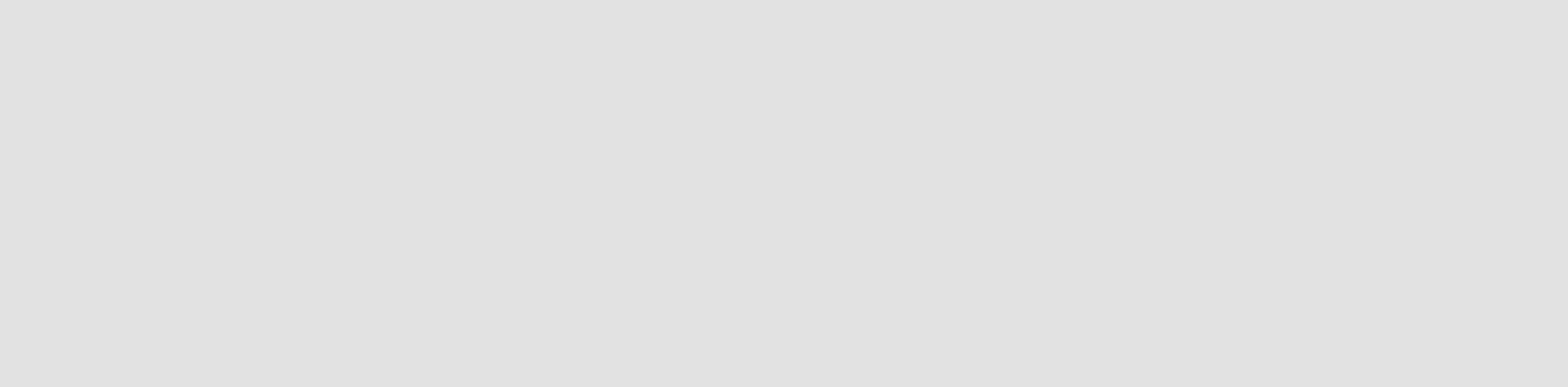 link road, Model Town, Lahore, pakistan 54000 Phone: +92-300-4351237 | Email: mohsinintazar.ali@gmail.com | GITHUB: mohsinintazarLinkedIn: linkedin.com/in/mohsinintazar | Portfolio: mohsinintazar.comSummaryFull Stack Blockchain Software Engineer and technical project manager with experience in application development and all levels of testing, including security, performance, functional, integration, system, regression, and user acceptance testing. Supportive and enthusiastic team player dedicated to streamlining processes and efficiently resolving project issues.Skill HighlightsExperienceWeb Implementation Engineer - 09/2019 to 04/2022Aptilo (ENEA Software AB), Riyadh, Saudi ArabiaAfter completing the product training at Aptilo Texas, US head office, deployed at Riyadh, Saudi Arabia for Saudi Telecom Company (STC) headquarterInvestigation, design, and implement scalable applications for data identification, analysis, retrieval, and indexing for complete Kingdom of Saudi Arabia.Software design and development while remaining concentrate on client needs.Cooperate diligently with IT and Network teams to plan, design, and develop smart solutions.Upgrading and maintaining the product in terms of latest changes being made for Bower, Webpack, Gulp and lodash.Performing the unit tests (TDD) and cucumber tests (BDD, ATDD) for complete product test scenarios.Interface with business analysts, developers, and technical support to determine optimal specifications.Principal Software Engineer (Remote) - 08/2016 to 08/2019Ulula, Toronto, CanadaArrange daily scrum meeting as Scrum Master with CTO, project stakeholders and team members on project status, proposals, and technical issues.Develop microservices architecture along Test Driven Development for a product based upon WordPress and Laravel framework as back-end, Socket.io for messages along RabbitMQ for queuing services, GraphQL to manipulate APIs and Vue.JS on the front-end.Transformed existing software to correct errors, upgrade interfaces, and improve efficiency by optimizing the APIs.Planning various products advertising campaigns and monitoring the budgets closely to provide weekly reports to the project stakeholders.Senior Software Engineer (Remote) - 07/2015 to 02/2016Neumarkets Digital Marketing Agency, Toronto, CanadaDefine site objectives by analyzing user requirements, envisioning system features and functionality in WordPress Content Management System.Recommend system solutions by comparing advantages and disadvantages of custom development and purchase alternatives.Integrate applications by designing database architecture and server scripting, studying, and establishing connectivity with network systems, search engines, and information servers.Supports users by developing documentation and assistance tools.Sr. Web Application Engineer - 03/2014 to 06/2015KKT Pakistan, Lahore, PakistanClosely synchronizing with marketing team, and reporting to the CTO and CEO.Responsible for writing code in HTML, CSS, jQuery, JScript, PHP, WordPress, and MySQL and implementing new features and resolving bugs in the web application software.Meeting deadlines for various electronic and print media campaigns.Supporting in digital advertising campaigns for fund raising and customer awareness.Web Application Engineer - 01/2009 to 02/2014Invokers Web Solution, Lahore, PakistanAnalyze and understand product requirements along functionality, usability, and reliability dimensions.Create and maintain application code that meets design specifications, follows internal and external standards, and is easy and scalable to maintain.Test and review code for technical accuracy, performance, standards, and functional compliance to the design.Business Analyst - 06/2007 to 01/2009Systems Limited, Lahore, PakistanUnderstand the requirements of international clients and their projects and coordinate with my development team to implement accordingly.Manage project in terms of project scope, budget, duration, and quality.Update stakeholder, management, project team, partners on project status.Ensure proper closure of project and proper handover to support team.DSL Broadband Team Lead - 02/2006 to 05/2007Pakistan Telecommunication Company Limited, Lahore, PakistanResponsible for direct supervision and leadership of 45-50 customer support representatives.Meets Scheduling Center financial and performance objectives by estimating requirements, analyzing variances, and initiating corrective actions.Prepares Scheduling Center performance reports by collecting, analyzing, and summarizing data and trends.Support communication and modeling of mission, vision, values, and words to live by.EducationPost Graduate Certification: Management Information Systems 06/2012 – 03/2013Virtual University of Pakistan, Lahore, Pakistan.Master of Business Administration: MBA (Marketing & Finance) 05/2009 – 05/2011National College of Business Administration & Economics, Lahore, Pakistan.Bachelor of Business Administration: BBA(HONS) 01/2006 – 01/2009National College of Business Administration & Economics, Lahore, Pakistan.CertificationCertified Blockchain Developer (Blockchain-Council) – 05/2021Certified Blockchain Architect (Blockchain-Council) – 04/2021Online Degree in Blockchain (Blockchain-Council) – 03/2021ALE Seven Nodes Server Configuration and Deployment – 10/2019Project Management Professional (PMP) – 01/2018CCNA – 08/2006Red Hat Certified Engineer – 07/2006ZTE Development and System Configuration – 05/2006